
ГЛАВА КАМЫШЛОВСКОГО ГОРОДСКОГО ОКРУГА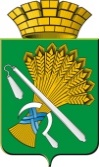 П О С Т А Н О В Л Е Н И ЕОт         .12.2017 г.  № г. Камышлов Об утверждении плана работы органов местного самоуправления Камышловского городского округа по противодействию коррупции на 2018 -2019 годыВ целях организации исполнения Федерального закона от 25 декабря 2008 года № 273-ФЗ «О противодействии коррупции», Закона Свердловской области от 20 февраля 2009 года № 2-ОЗ «О противодействии коррупции в Свердловской области», руководствуясь Уставом Камышловского городского округа, ПОСТАНОВЛЯЮ:          1. Утвердить план работы органов местного самоуправления Камышловского городского округа по противодействию коррупции на 2018 -2019 годы (прилагается). 	2. Утвердить перечень целевых показателей реализации Плана работы органов местного самоуправления Камышловского городского округа по противодействию коррупции на 2018-2019 годы (прилагается).           3.  Ответственным исполнителям мероприятий Плана работы органов местного самоуправления Камышловского городского округа по противодействию коррупции на 2017 – 2018 годы обеспечить своевременное выполнение мероприятий и представление докладов (нарастающим итогом) ежеквартально до 10 числа месяца, следующего за отчетным кварталом.         4. Разместить настоящее постановление на официальном сайте Камышловского городского округа в информационно-телекоммуникационной сети «Интернет».         5. Контроль за выполнением настоящего постановления оставляю за собой.Глава Камышловского городского округа                           А.В.ПоловниковСОГЛАСОВАНИЕпроекта постановления главы Камышловского городского округаот            12.2017   №«Об утверждении плана работы органов местного самоуправления Камышловского городского округа по противодействию коррупции на 2018 -2019 годы» Распоряжение разослать:  Организационный отдел – 1 экз.отдел учета и отчетности – 1 экз. отдел ГО и ПБ – 1 экз.отдел архитектуры и градостроительства – 1 экз.отдел экономики – 1 экз.отдел жилищно-коммунального и городского хозяйства – 1 экз. ведущий специалист по информационным технологиям и связи – 1 экз. юридический отдел – 1 экз. Дума Камышловского городского округа – 1 экз.Контрольный орган Камышловского городского округа – 1 экз.Финансовое управление – 1 экз.Комитет по имуществу – 1 экз.Комитет по образованию – 1 экз.Передано на согласование: ______________                                                         (дата)Глава Камышловского городского округа                                 А.В. ПоловниковУТВЕРЖДЕНраспоряжением главы Камышловского городского округаот     2017 г. № План работы органов местного самоуправления Камышловского городского округа по противодействию коррупции на 2018 -2019 годыУтвержденРаспоряжением главы Камышловского городского округаот  2017 г. №ПЕРЕЧЕНЬЦЕЛЕВЫХ ПОКАЗАТЕЛЕЙ РЕАЛИЗАЦИИ ПЛАНА МЕРОПРИЯТИЙ ОРГАНОВ МЕСТНОГО САМОУПРАВЛЕНИЯ КАМЫШЛОВСКОГО ГОРОДСКОГО ОКРУГАПО ПРОТИВОДЕЙСТВИЮ КОРРУПЦИИ НА 2018 - 2019 ГОДЫДолжность, Фамилия и инициалыСроки и результаты согласованияСроки и результаты согласованияСроки и результаты согласованияДолжность, Фамилия и инициалыДата поступления на согласованиеДата согласованияЗамечания и подписьЗаместитель главы администрации Бессонов Е.А.Заместитель главы администрации Власова Е.Н.Заместитель главы администрации Соболева А.А.Начальник финансового управленияСолдатов А.Г.Председатель комитета по образованию, культуре, спорту и делам молодежиМишенькина А.А.Председатель комитета по управлению имуществом и земельным ресурсамМихайлова Е.В.Начальник организационного отделаСенцова Е.В.Начальник отдела учета и отчетности Гиндер С.Н.Начальник отделаГО и ПБ Удалов А.В.И.о.начальника отдела архитектуры и градостроительства Михеева О.В.Начальник отдела экономики Акимова Н.В.Начальник отдела жилищно-коммунального и городского хозяйства Семенова Л.А.Ведущий специалист по информационным технологиям и связи Ульянов В.Е.Начальникюридического отдела Усова О.А.Председатель Думы Камышловского городского округа Чикунова Т.А.Начальник Контрольного органа Камышловского городского округа Ефименко Н.С.Фамилия, имя, отчество исполнителя, место работы, должность, телефон:Власова А.Е., главный специалист организационного отдела администрации Камышловского городского округа8(34375) 2-32-24Номер строкиНаименование мероприятияОтветственные исполнителиСрок выполнения1234Раздел 1. СОВЕРШЕНСТВОВАНИЕ НОРМАТИВНОГО ПРАВОВОГО ОБЕСПЕЧЕНИЯ ДЕЯТЕЛЬНОСТИ ПО ПРОТИВОДЕЙСТВИЮ КОРРУПЦИИРаздел 1. СОВЕРШЕНСТВОВАНИЕ НОРМАТИВНОГО ПРАВОВОГО ОБЕСПЕЧЕНИЯ ДЕЯТЕЛЬНОСТИ ПО ПРОТИВОДЕЙСТВИЮ КОРРУПЦИИРаздел 1. СОВЕРШЕНСТВОВАНИЕ НОРМАТИВНОГО ПРАВОВОГО ОБЕСПЕЧЕНИЯ ДЕЯТЕЛЬНОСТИ ПО ПРОТИВОДЕЙСТВИЮ КОРРУПЦИИРаздел 1. СОВЕРШЕНСТВОВАНИЕ НОРМАТИВНОГО ПРАВОВОГО ОБЕСПЕЧЕНИЯ ДЕЯТЕЛЬНОСТИ ПО ПРОТИВОДЕЙСТВИЮ КОРРУПЦИИ1.1.Анализ муниципальных нормативных правовых актов Камышловского городского округа о противодействии коррупции в целях приведения его в соответствие законодательству Российской Федерации, законодательству Свердловской областиОрганизационный отдел администрации Камышловского городского округав течение трех месяцев со дня изменения федерального, регионального законодательства1.2.Рассмотрение вопросов правоприменительной практики по результатам вступивших в законную силу решений судов общей юрисдикции, арбитражных судов о признании недействительными нормативных правовых актов, незаконными решений и действий (бездействия) должностных лиц органов местного самоуправления Камышловского городского округа в целях выработки и принятия мер по предупреждению и устранению причин выявленных нарушений в соответствии с пунктом 2.1 статьи 6 Федерального закона от 25 декабря 2008 года № 273-ФЗ «О противодействии коррупции».Юридический отдел администрации Камышловского городского округаежегодноРаздел 2. ПОВЫШЕНИЕ РЕЗУЛЬТАТИВНОСТИ АНТИКОРРУПЦИОННОЙ ЭКСПЕРТИЗЫ НОРМАТИВНЫХ ПРАВОВЫХ АКТОВ И ПРОЕКТОВ НОРМАТИВНЫХ ПРАВОВЫХ АКТОВ КАМЫШЛОВСКОГО ГОРОДСКОГО ОКРУГАРаздел 2. ПОВЫШЕНИЕ РЕЗУЛЬТАТИВНОСТИ АНТИКОРРУПЦИОННОЙ ЭКСПЕРТИЗЫ НОРМАТИВНЫХ ПРАВОВЫХ АКТОВ И ПРОЕКТОВ НОРМАТИВНЫХ ПРАВОВЫХ АКТОВ КАМЫШЛОВСКОГО ГОРОДСКОГО ОКРУГАРаздел 2. ПОВЫШЕНИЕ РЕЗУЛЬТАТИВНОСТИ АНТИКОРРУПЦИОННОЙ ЭКСПЕРТИЗЫ НОРМАТИВНЫХ ПРАВОВЫХ АКТОВ И ПРОЕКТОВ НОРМАТИВНЫХ ПРАВОВЫХ АКТОВ КАМЫШЛОВСКОГО ГОРОДСКОГО ОКРУГАРаздел 2. ПОВЫШЕНИЕ РЕЗУЛЬТАТИВНОСТИ АНТИКОРРУПЦИОННОЙ ЭКСПЕРТИЗЫ НОРМАТИВНЫХ ПРАВОВЫХ АКТОВ И ПРОЕКТОВ НОРМАТИВНЫХ ПРАВОВЫХ АКТОВ КАМЫШЛОВСКОГО ГОРОДСКОГО ОКРУГА2.1.Проведение антикоррупционной экспертизы нормативных правовых актов Камышловского городского округа с учетом мониторинга правоприменительной практики в целях выявления коррупциогенных факторов и последующего устранения таких факторовЮридический отдела администрации Камышловского городского округаежегодно2.2.Обобщение практики выявления коррупциогенных факторов в ходе антикоррупционной экспертизы нормативных правовых актов Камышловского городского округа и проектов нормативных правовых актов Камышловского городского округа и доведение результатов обобщения такой практики до разработчиков проектов нормативных правовых актов Камышловского городского округаЮридический отдела администрации Камышловского городского округаодин раз в полугодие,до 10 июля и до 14 января2.3.Размещение проектов нормативных правовых актов Камышловского городского округа в подразделе «Антикоррупционная экспертиза» раздела «Противодействие коррупции»  на официальном сайте Камышловского городского округа в информационно-телекоммуникационной сети «Интернет» (далее - сеть Интернет) в целях обеспечения возможности независимым экспертам проводить независимую антикоррупционную экспертизуАдминистрация Камышловского городского округа (в том числе финансовое управление; комитет по образованию, культуре, спорту и делам молодежи; комитет по управлению имуществом и земельным ресурсам),Дума Камышловского городского округа, Контрольный орган Камышловского городского округапо мере подготовки проектов нормативных правовых актов Камышловского городского округа2.4.Обеспечение взаимодействия с независимыми экспертами, аккредитованными Министерством юстиции Российской Федерации, в целях активизации проведения независимой антикоррупционной экспертизы нормативных правовых актов Камышловского городского округ и проектов нормативных правовых актов Камышловского городского округаАдминистрация Камышловского городского округа (в том числе финансовое управление; комитет по образованию, культуре, спорту и делам молодежи; комитет по управлению имуществом и земельным ресурсам),Дума Камышловского городского округа, Контрольный орган Камышловского городского округаежегодно2.5.Обеспечение размещения заключений аккредитованных Министерством юстиции Российской Федерации независимых экспертов по итогам проведения антикоррупционной экспертизы проектов нормативных правовых актов в подразделе «Антикоррупционная экспертиза» раздела «Противодействие коррупции» на официальном сайте в сети ИнтернетОрганизационный отдел администрации Камышловского городского округа,Дума Камышловского городского округа,Контрольный орган Камышловского городского округаежегодно2.6.Обобщение результатов независимой антикоррупционной экспертизы нормативных правовых актов Камышловского городского округа и проектов нормативных правовых актов Камышловского городского округаОрганизационный отдел администрации Камышловского городского округа,Дума Камышловского городского округа,Контрольный орган Камышловского городского округаодин раз в полугодие,до 14 января и до 10 июляРаздел 3. СОВЕРШЕНСТВОВАНИЕ РАБОТЫ ЛИЦ, ОТВЕТСТВЕННЫХ ЗА РАБОТУ ПО ПРОФИЛАКТИКЕ КОРРУПЦИОННЫХ И ИНЫХ ПРАВОНАРУШЕНИЙРаздел 3. СОВЕРШЕНСТВОВАНИЕ РАБОТЫ ЛИЦ, ОТВЕТСТВЕННЫХ ЗА РАБОТУ ПО ПРОФИЛАКТИКЕ КОРРУПЦИОННЫХ И ИНЫХ ПРАВОНАРУШЕНИЙРаздел 3. СОВЕРШЕНСТВОВАНИЕ РАБОТЫ ЛИЦ, ОТВЕТСТВЕННЫХ ЗА РАБОТУ ПО ПРОФИЛАКТИКЕ КОРРУПЦИОННЫХ И ИНЫХ ПРАВОНАРУШЕНИЙРаздел 3. СОВЕРШЕНСТВОВАНИЕ РАБОТЫ ЛИЦ, ОТВЕТСТВЕННЫХ ЗА РАБОТУ ПО ПРОФИЛАКТИКЕ КОРРУПЦИОННЫХ И ИНЫХ ПРАВОНАРУШЕНИЙ3.1.Организация представления сведений о доходах, расходах, об имуществе и обязательствах имущественного характера лицами, замещающими должности муниципальной службы Камышловского городского округа.Обеспечение контроля своевременности представления указанных сведенийАдминистрация Камышловского городского округа (в том числе финансовое управление; комитет по образованию, культуре, спорту и делам молодежи; комитет по управлению имуществом и земельным ресурсам),Дума Камышловского городского округа, Контрольный орган Камышловского городского округаежегодно,до 30 апреля3.2.Направление в Камышловскую межрайонную прокуратуру списков лиц, уволенных с муниципальной службы Администрация Камышловского городского округа (в том числе финансовое управление; комитет по образованию, культуре, спорту и делам молодежи; комитет по управлению имуществом и земельным ресурсам),Дума Камышловского городского округа, Контрольный орган Камышловского городского округаежеквартально,до 30 числа последнего месяца отчетного периода3.3.Обеспечение деятельности Комиссии по координации работы по противодействию коррупции, комиссии по соблюдению требований к служебному поведению и урегулированию конфликта интересовОрганизационный отдел администрации Камышловского городского округапо мере возникновения оснований для заседания комиссии3.4.Актуализация перечней должностей, замещение которых налагает обязанность представлять сведения о доходах, расходах, имуществе и обязательствах имущественного характераОрганизационный отдел администрации Камышловского городского округаежегодно3.5.Проведение мониторинга соблюдения лицами, замещающими должности муниципальной службы Камышловского городского округа (далее - муниципальными служащими) обязанностей, ограничений и запретов, связанных с прохождением муниципальной службы в органах местного самоуправления Камышловского городского округаАдминистрация Камышловского городского округа (в том числе финансовое управление; комитет по образованию, культуре, спорту и делам молодежи; комитет по управлению имуществом и земельным ресурсам),Дума Камышловского городского округа, Контрольный орган Камышловского городского округаодин раз в полугодие,до 20 июля и до 20 января3.6.Ввод информации в «Антикоррупционный модуль» автоматизированной системы управления деятельностью исполнительных органов государственной власти Свердловской областиОрганизационный отдел администрации Камышловского городского округапо мере подготовки информации3.7.Обеспечение контроля за выполнением мероприятий, предусмотренных планом по противодействию коррупции в органах местного самоуправления Камышловского городского округаОрганизационный отдел администрации Камышловского городского округаежеквартально3.8.Обеспечение контроля за применением предусмотренных законодательством мер юридической ответственности в каждом случае несоблюдения запретов, ограничений и требований, установленных в целях противодействия коррупции, в том числе мер по предотвращению и (или) урегулированию конфликта интересовАдминистрация Камышловского городского округа (в том числе финансовое управление; комитет по образованию, культуре, спорту и делам молодежи; комитет по управлению имуществом и земельным ресурсам),Дума Камышловского городского округа, Контрольный орган Камышловского городского округаежегодно3.9.Проведение анализа соблюдения запретов, ограничений и требований, установленных в целях противодействия коррупции, в том числе касающихся получения подарков отдельными категориями лиц, выполнения иной оплачиваемой работы, обязанности уведомлять об обращениях в целях склонения к совершению коррупционных правонарушенийАдминистрация Камышловского городского округа (в том числе финансовое управление; комитет по образованию, культуре, спорту и делам молодежи; комитет по управлению имуществом и земельным ресурсам),Дума Камышловского городского округа, Контрольный орган Камышловского городского округаежегодно3.10.Формирование у муниципальных служащих отрицательного отношения к коррупцииАдминистрация Камышловского городского округа (в том числе финансовое управление; комитет по образованию, культуре, спорту и делам молодежи; комитет по управлению имуществом и земельным ресурсам),Дума Камышловского городского округа, Контрольный орган Камышловского городского округаежегодно3.11.Обеспечение выполнения требований законодательства Российской Федерации, Свердловской области,  нормативных правовых актов Камышловского городского округа о предотвращении и урегулировании конфликта интересов Администрация Камышловского городского округа (в том числе финансовое управление; комитет по образованию, культуре, спорту и делам молодежи; комитет по управлению имуществом и земельным ресурсам),Дума Камышловского городского округа, Контрольный орган Камышловского городского округаежегодноРаздел 4. ПОВЫШЕНИЕ КАЧЕСТВА ПРОФЕССИОНАЛЬНОЙ ПОДГОТОВКИ СПЕЦИАЛИСТОВ В СФЕРЕ ПРОТИВОДЕЙСТВИЯ КОРРУПЦИИРаздел 4. ПОВЫШЕНИЕ КАЧЕСТВА ПРОФЕССИОНАЛЬНОЙ ПОДГОТОВКИ СПЕЦИАЛИСТОВ В СФЕРЕ ПРОТИВОДЕЙСТВИЯ КОРРУПЦИИРаздел 4. ПОВЫШЕНИЕ КАЧЕСТВА ПРОФЕССИОНАЛЬНОЙ ПОДГОТОВКИ СПЕЦИАЛИСТОВ В СФЕРЕ ПРОТИВОДЕЙСТВИЯ КОРРУПЦИИРаздел 4. ПОВЫШЕНИЕ КАЧЕСТВА ПРОФЕССИОНАЛЬНОЙ ПОДГОТОВКИ СПЕЦИАЛИСТОВ В СФЕРЕ ПРОТИВОДЕЙСТВИЯ КОРРУПЦИИ4.1.Обучение лиц, в должностные обязанности которых входит участие в противодействии коррупции, по программам дополнительного профессионального образования, включающим раздел о функциях по профилактике коррупционных и иных правонарушенийАдминистрация Камышловского городского округа (в том числе финансовое управление; комитет по образованию, культуре, спорту и делам молодежи; комитет по управлению имуществом и земельным ресурсам),Дума Камышловского городского округа, Контрольный орган Камышловского городского округаПо мере необходимости4.2.Организация повышения квалификации муниципальных служащих, занимающихся размещением заказов на поставки товаров, выполнение работ, оказание услуг для муниципальных нуждАдминистрация Камышловского городского округа (в том числе финансовое управление; комитет по образованию, культуре, спорту и делам молодежи; комитет по управлению имуществом и земельным ресурсам),Дума Камышловского городского округа, Контрольный орган Камышловского городского округаПо мере необходимости4.3.Организация повышения квалификации муниципальных служащих, занимающихся проведением антикоррупционной экспертизы нормативных правовых актов Камышловского городского округа и проектов нормативных правовых актов Камышловского городского округаОрганизационный отдел администрации Камышловского городского округаПо мере необходимости4.4.Организация обучения в органах местного самоуправления Камышловского городского округа по разъяснению процедуры соблюдения требований к служебному поведению, обсуждению практики применения законодательства Российской Федерации, регулирующего вопросы противодействия коррупции, о порядке представления сведений о доходах, расходах, имуществе и обязательствах имущественного характера; о порядке уведомления представителя нанимателя (работодателя) об обращениях в целях склонения служащих и работников к совершению коррупционных правонарушений;о порядке урегулирования конфликта интересов;о действиях и высказываниях, которые могут быть восприняты как согласие принять взятку или как просьба о даче взятки;о порядке сообщения муниципальными служащими о получении подарка в связи с их должностным положением или исполнением служебных (должностных) обязанностейОрганизационный отдел администрации Камышловского городского округаЕжеквартальноРаздел 5. ПРОТИВОДЕЙСТВИЕ КОРРУПЦИИ В СФЕРЕ УПРАВЛЕНИЯ И РАСПОРЯЖЕНИЯ МУНИЦИПАЛЬНОЙ СОБСТВЕННОСТЬЮ В КАМЫШЛОВСКОМ ГОРОДСКОМ ОКРУГЕРаздел 5. ПРОТИВОДЕЙСТВИЕ КОРРУПЦИИ В СФЕРЕ УПРАВЛЕНИЯ И РАСПОРЯЖЕНИЯ МУНИЦИПАЛЬНОЙ СОБСТВЕННОСТЬЮ В КАМЫШЛОВСКОМ ГОРОДСКОМ ОКРУГЕРаздел 5. ПРОТИВОДЕЙСТВИЕ КОРРУПЦИИ В СФЕРЕ УПРАВЛЕНИЯ И РАСПОРЯЖЕНИЯ МУНИЦИПАЛЬНОЙ СОБСТВЕННОСТЬЮ В КАМЫШЛОВСКОМ ГОРОДСКОМ ОКРУГЕРаздел 5. ПРОТИВОДЕЙСТВИЕ КОРРУПЦИИ В СФЕРЕ УПРАВЛЕНИЯ И РАСПОРЯЖЕНИЯ МУНИЦИПАЛЬНОЙ СОБСТВЕННОСТЬЮ В КАМЫШЛОВСКОМ ГОРОДСКОМ ОКРУГЕ5.1.Обеспечение прозрачности процедур предоставления земельных участков, находящихся в муниципальной собственности Камышловского городского округа, и земель, собственность на которые не разграничена, на территории Камышловского городского округаКомитет по управлению имуществом и земельным ресурсам администрации Камышловского городского округаежегодно5.2.Анализ судебной практики по вопросам, связанным с владением, пользованием, распоряжением объектами муниципальной собственности, в том числе земельными участками, находящимися в муниципальной собственности, а также земельными участками, государственная собственность на которые не разграничена, на территории Камышловского городского округа, принятие мер по устранению причин и условий установленных нарушенийКомитет по управлению имуществом и земельным ресурсам администрации Камышловского городского округаежеквартально,до 20 числа месяца, следующего за отчетным периодом5.3.Анализ типичных нарушений, выявленных в ходе проверок использования муниципального имущества, проведение информационно-разъяснительной работы в целях предупреждения аналогичных нарушений в работе подведомственных муниципальных организацийКомитет по управлению имуществом и земельным ресурсам администрации Камышловского городского округаежеквартально,до 20 числа месяца, следующего за отчетным периодомРаздел 6. ПРОТИВОДЕЙСТВИЕ КОРРУПЦИИ В БЮДЖЕТНОЙ СФЕРЕРаздел 6. ПРОТИВОДЕЙСТВИЕ КОРРУПЦИИ В БЮДЖЕТНОЙ СФЕРЕРаздел 6. ПРОТИВОДЕЙСТВИЕ КОРРУПЦИИ В БЮДЖЕТНОЙ СФЕРЕРаздел 6. ПРОТИВОДЕЙСТВИЕ КОРРУПЦИИ В БЮДЖЕТНОЙ СФЕРЕ6.1.Проведение контрольных мероприятий в финансово-бюджетной сфереФинансовое управление администрации Камышловского городского округав соответствии с планом контрольных мероприятий6.2.Направление в Камышловскую межрайонную прокуратуру информации о результатах контрольных мероприятий в финансово-бюджетной сфере в целях выявления признаков преступлений коррупционной направленностиФинансовое управление администрации Камышловского городского округапо мере наличия и подготовки материалов6.3.Обобщение результатов контрольных мероприятий в финансово-бюджетной сфере, подготовка информационно-аналитической справкиФинансовое управление администрации Камышловского городского округаПо итогам года6.4.Обобщение результатов контроля за законностью, результативностью (эффективностью и экономностью) использования средств местного бюджета, размещение на официальном сайте в сети Интернет информации о результатах проведения контрольных и экспертно-аналитических мероприятий и принятых мерах по устранению выявленных недостатковКонтрольный орган Камышловского городского округаежегодно,до 25 февраля6.5.Обобщение результатов внутреннего финансового контроля и внутреннего финансового аудита, подготовка информационно-аналитической справки о результатах контроля и принятых мерах по укреплению финансовой и бюджетной дисциплиныФинансовое управление администрации Камышловского городского округа, главные распорядители бюджетных средствежегодно,до 25 февраля6.6.Проведение методической работы по профилактике нарушений в финансово-бюджетной сфере и практическому применению норм бюджетного законодательства Российской ФедерацииФинансовое управление администрации Камышловского городского округаежегодно6.7.Составление и размещение документа «Бюджет для граждан» на официальном сайте Камышловского городского округа в сети «Интернет» в целях информирования граждан о бюджете Камышловского городского округа на очередной финансовый год и плановый период, а также отчета об исполнении местного бюджета за отчетный финансовый год в доступной для граждан формеФинансовое управление администрации Камышловского городского округаежегодноРаздел 7. ПРОТИВОДЕЙСТВИЕ КОРРУПЦИИ В СФЕРЕ ЗАКУПОК ТОВАРОВ, РАБОТ, УСЛУГ ДЛЯ МУНИЦИПАЛЬНЫХ НУЖДРаздел 7. ПРОТИВОДЕЙСТВИЕ КОРРУПЦИИ В СФЕРЕ ЗАКУПОК ТОВАРОВ, РАБОТ, УСЛУГ ДЛЯ МУНИЦИПАЛЬНЫХ НУЖДРаздел 7. ПРОТИВОДЕЙСТВИЕ КОРРУПЦИИ В СФЕРЕ ЗАКУПОК ТОВАРОВ, РАБОТ, УСЛУГ ДЛЯ МУНИЦИПАЛЬНЫХ НУЖДРаздел 7. ПРОТИВОДЕЙСТВИЕ КОРРУПЦИИ В СФЕРЕ ЗАКУПОК ТОВАРОВ, РАБОТ, УСЛУГ ДЛЯ МУНИЦИПАЛЬНЫХ НУЖД7.1.Подготовка памяток для членов комиссий по осуществлению закупок для муниципальных нужд по соблюдению требований части 6 статьи 39 Федерального закона от 05 апреля 2013 года № 44-ФЗ «О контрактной системе в сфере товаров, работ, услуг для обеспечения государственных и муниципальных нужд» в целях предотвращения конфликта интересов между участником закупки и заказчикомОрганизационный отдел администрации Камышловского городского округаежегодно7.2.Обобщение результатов контроля в сфере закупок для обеспечения муниципальных нужд Камышловского городского округаФинансовое управление администрации Камышловского городского округаежегодно, по итогам года7.3.Обобщение результатов аудита в сфере закупокКонтрольный орган Камышловского городского округаежегодно,по итогам годаРаздел 8. УСТРАНЕНИЕ НЕОБОСНОВАННЫХ ЗАПРЕТОВ И ОГРАНИЧЕНИЙ В ОБЛАСТИ ЭКОНОМИЧЕСКОЙ ДЕЯТЕЛЬНОСТИ, УСТРАНЕНИЕ КОРРУПЦИОГЕННЫХ ФАКТОРОВ, ПРЕПЯТСТВУЮЩИХ СОЗДАНИЮ БЛАГОПРИЯТНЫХ УСЛОВИЙ ДЛЯ ПРИВЛЕЧЕНИЯ ИНВЕСТИЦИЙРаздел 8. УСТРАНЕНИЕ НЕОБОСНОВАННЫХ ЗАПРЕТОВ И ОГРАНИЧЕНИЙ В ОБЛАСТИ ЭКОНОМИЧЕСКОЙ ДЕЯТЕЛЬНОСТИ, УСТРАНЕНИЕ КОРРУПЦИОГЕННЫХ ФАКТОРОВ, ПРЕПЯТСТВУЮЩИХ СОЗДАНИЮ БЛАГОПРИЯТНЫХ УСЛОВИЙ ДЛЯ ПРИВЛЕЧЕНИЯ ИНВЕСТИЦИЙРаздел 8. УСТРАНЕНИЕ НЕОБОСНОВАННЫХ ЗАПРЕТОВ И ОГРАНИЧЕНИЙ В ОБЛАСТИ ЭКОНОМИЧЕСКОЙ ДЕЯТЕЛЬНОСТИ, УСТРАНЕНИЕ КОРРУПЦИОГЕННЫХ ФАКТОРОВ, ПРЕПЯТСТВУЮЩИХ СОЗДАНИЮ БЛАГОПРИЯТНЫХ УСЛОВИЙ ДЛЯ ПРИВЛЕЧЕНИЯ ИНВЕСТИЦИЙРаздел 8. УСТРАНЕНИЕ НЕОБОСНОВАННЫХ ЗАПРЕТОВ И ОГРАНИЧЕНИЙ В ОБЛАСТИ ЭКОНОМИЧЕСКОЙ ДЕЯТЕЛЬНОСТИ, УСТРАНЕНИЕ КОРРУПЦИОГЕННЫХ ФАКТОРОВ, ПРЕПЯТСТВУЮЩИХ СОЗДАНИЮ БЛАГОПРИЯТНЫХ УСЛОВИЙ ДЛЯ ПРИВЛЕЧЕНИЯ ИНВЕСТИЦИЙ8.1.Проведение оценки регулирующего воздействия и экспертизы нормативных правовых актов Камышловского городского округа, затрагивающих вопросы осуществления предпринимательской и инвестиционной деятельности, в целях выявления в них положений, приводящих к избыточным административным и другим ограничениям в деятельности предпринимателей, а также к необоснованным расходам как для бизнеса, так и для бюджетной системы Российской Федерации, Свердловской области, подготовка информационно-аналитической справки о результатах оценки регулирующего воздействия и экспертизы указанных нормативных правовых актов Камышловского городского округаЗаместитель главы Камышловского городского округа (по экономике), отдела экономики администрации Камышловского городского округапо мере подготовки нормативных правовых актов Камышловского городского округа, затрагивающих вопросы осуществления предпринимательской и инвестиционной деятельностиежеквартально, до 10 числа месяца, следующего за отчетным8.2.Обеспечение деятельности Координационного совета по инвестициям и развитию предпринимательства при администрации Камышловского городского округ, подготовка информационно-аналитической справки о результатах деятельности указанного советаЗаместитель главы Камышловского городского округа (по экономике), отдела экономики администрации Камышловского городского округав соответствии с планом работы комиссии8.3.Анализ результатов мониторинга качества предоставления муниципальных услуг в Камышловском городском округеВедущий специалист по информационным технологиям и связиежеквартально,до 20 числа месяца, следующего за отчетным периодомРаздел 9. ОРГАНИЗАЦИЯ РАБОТЫ ПО ПРЕДУПРЕЖДЕНИЮ КОРРУПЦИИ В ПОДВЕДОМСТВЕННЫХ МУНИЦИПАЛЬНЫХ ОРГАНИЗАЦИЯХ Раздел 9. ОРГАНИЗАЦИЯ РАБОТЫ ПО ПРЕДУПРЕЖДЕНИЮ КОРРУПЦИИ В ПОДВЕДОМСТВЕННЫХ МУНИЦИПАЛЬНЫХ ОРГАНИЗАЦИЯХ Раздел 9. ОРГАНИЗАЦИЯ РАБОТЫ ПО ПРЕДУПРЕЖДЕНИЮ КОРРУПЦИИ В ПОДВЕДОМСТВЕННЫХ МУНИЦИПАЛЬНЫХ ОРГАНИЗАЦИЯХ Раздел 9. ОРГАНИЗАЦИЯ РАБОТЫ ПО ПРЕДУПРЕЖДЕНИЮ КОРРУПЦИИ В ПОДВЕДОМСТВЕННЫХ МУНИЦИПАЛЬНЫХ ОРГАНИЗАЦИЯХ 9.1.Организация совещаний (консультаций) с руководителями, заместителями руководителей и должностными лицами, ответственными за профилактику коррупционных и иных правонарушений в подведомственных муниципальных организациях, по вопросам реализации требований, предусмотренных статьей 13.3 Федерального закона от 25 декабря 2008 года № 273-ФЗ «О противодействии коррупции»Организационный отдел администрации Камышловского городского округаежегодно9.2.Методическое обеспечение деятельности по предупреждению коррупции в подведомственных муниципальных организацияхОрганизационный отдел администрации Камышловского городского округаежегодно9.3.Мониторинг эффективности реализации мер по предупреждению коррупции, предусмотренных планами мероприятий по предупреждению коррупции в подведомственных муниципальных организацияхОрганизационный отдел администрации Камышловского городского округаодин раз в полугодие,до 01 февраля и до 20 июляРаздел 10. ПОВЫШЕНИЕ РЕЗУЛЬТАТИВНОСТИ И ЭФФЕКТИВНОСТИ РАБОТЫ С ОБРАЩЕНИЯМИ ГРАЖДАН ПО ФАКТАМ КОРРУПЦИИРаздел 10. ПОВЫШЕНИЕ РЕЗУЛЬТАТИВНОСТИ И ЭФФЕКТИВНОСТИ РАБОТЫ С ОБРАЩЕНИЯМИ ГРАЖДАН ПО ФАКТАМ КОРРУПЦИИРаздел 10. ПОВЫШЕНИЕ РЕЗУЛЬТАТИВНОСТИ И ЭФФЕКТИВНОСТИ РАБОТЫ С ОБРАЩЕНИЯМИ ГРАЖДАН ПО ФАКТАМ КОРРУПЦИИРаздел 10. ПОВЫШЕНИЕ РЕЗУЛЬТАТИВНОСТИ И ЭФФЕКТИВНОСТИ РАБОТЫ С ОБРАЩЕНИЯМИ ГРАЖДАН ПО ФАКТАМ КОРРУПЦИИ10.1.Обеспечение возможности оперативного представления гражданами и организациями информации о фактах коррупции в действиях (бездействии) муниципальных служащих посредством функционирования «телефона доверия» по вопросам противодействия коррупции, приема электронных сообщений на официальный сайт в сети Интернет, на адрес электронной почты Организационный отдел администрации Камышловского городского округа, Дума Камышловского городского округа, Контрольный орган Камышловского городского округаежегодно10.2.Мониторинг обращений граждан по фактам коррупцииОрганизационный отдел администрации Камышловского городского округа, Дума Камышловского городского округа, Контрольный орган Камышловского городского округаежеквартально,до 10 числа месяца, следующего за отчетным кварталом10.3.Анализ обращений граждан по фактам коррупции по содержанию, отраслевой принадлежности, результатам рассмотренияОрганизационный отдел администрации Камышловского городского округа, Дума Камышловского городского округа, Контрольный орган Камышловского городского округаежеквартально,до 10 числа месяца, следующего за отчетным кварталом10.4.Включение информации о результатах работы по рассмотрению обращений граждан по фактам коррупции в ежеквартальные обзоры обращений граждан, размещаемые на официальных сайтах в сети Интернет в соответствии с подпунктом «в» пункта 9 части 1 статьи 13 Федерального закона от 09 февраля 2009 года № 8-ФЗ «Об обеспечении доступа к информации о деятельности государственных органов и органов местного самоуправления»Организационный отдел администрации Камышловского городского округа, Дума Камышловского городского округа, Контрольный орган Камышловского городского округаежеквартально,до 10 числа месяца, следующего за отчетным кварталомРаздел 11. ОБЕСПЕЧЕНИЕ ОТКРЫТОСТИ ДЕЯТЕЛЬНОСТИ ОРГАНОВ МЕСТНОГО САМОУПРАВЛЕНИЯ КАМЫШЛОВСКОГО ГОРОДСКОГО ОКРУГА, ОБЕСПЕЧЕНИЕ ПРАВА ГРАЖДАН НА ДОСТУП К ИНФОРМАЦИИ О ДЕЯТЕЛЬНОСТИ ОРГАНОВ МЕСТНОГО САМОУПРАВЛЕНИЯ КАМЫШЛОВСКОГО ГОРОДСКОГО ОКРУГА В СФЕРЕ ПРОТИВОДЕЙСТВИЯ КОРРУПЦИИРаздел 11. ОБЕСПЕЧЕНИЕ ОТКРЫТОСТИ ДЕЯТЕЛЬНОСТИ ОРГАНОВ МЕСТНОГО САМОУПРАВЛЕНИЯ КАМЫШЛОВСКОГО ГОРОДСКОГО ОКРУГА, ОБЕСПЕЧЕНИЕ ПРАВА ГРАЖДАН НА ДОСТУП К ИНФОРМАЦИИ О ДЕЯТЕЛЬНОСТИ ОРГАНОВ МЕСТНОГО САМОУПРАВЛЕНИЯ КАМЫШЛОВСКОГО ГОРОДСКОГО ОКРУГА В СФЕРЕ ПРОТИВОДЕЙСТВИЯ КОРРУПЦИИРаздел 11. ОБЕСПЕЧЕНИЕ ОТКРЫТОСТИ ДЕЯТЕЛЬНОСТИ ОРГАНОВ МЕСТНОГО САМОУПРАВЛЕНИЯ КАМЫШЛОВСКОГО ГОРОДСКОГО ОКРУГА, ОБЕСПЕЧЕНИЕ ПРАВА ГРАЖДАН НА ДОСТУП К ИНФОРМАЦИИ О ДЕЯТЕЛЬНОСТИ ОРГАНОВ МЕСТНОГО САМОУПРАВЛЕНИЯ КАМЫШЛОВСКОГО ГОРОДСКОГО ОКРУГА В СФЕРЕ ПРОТИВОДЕЙСТВИЯ КОРРУПЦИИРаздел 11. ОБЕСПЕЧЕНИЕ ОТКРЫТОСТИ ДЕЯТЕЛЬНОСТИ ОРГАНОВ МЕСТНОГО САМОУПРАВЛЕНИЯ КАМЫШЛОВСКОГО ГОРОДСКОГО ОКРУГА, ОБЕСПЕЧЕНИЕ ПРАВА ГРАЖДАН НА ДОСТУП К ИНФОРМАЦИИ О ДЕЯТЕЛЬНОСТИ ОРГАНОВ МЕСТНОГО САМОУПРАВЛЕНИЯ КАМЫШЛОВСКОГО ГОРОДСКОГО ОКРУГА В СФЕРЕ ПРОТИВОДЕЙСТВИЯ КОРРУПЦИИ11.1.Размещение на официальном сайте Камышловского городского округа информации о  Комиссии по координации работы по противодействию коррупции в Камышловском городском округеОрганизационный отдел администрации Камышловского городского округапо мере проведения заседаний комиссии11.2.Размещение на официальном сайте Камышловского городского округа информации о  комиссии по соблюдению требований к служебному поведению и урегулированию конфликта интересовОрганизационный отдел администрации Камышловского городского округапо мере проведения заседаний комиссии11.3.Размещение на официальном сайте Камышловского городского округа в сети Интернет в пределах компетенции сведений о доходах, расходах, об имуществе и обязательствах имущественного характера, представленных лицами, замещающими муниципальные должности, должности муниципальной службы,  руководителями муниципальных учреждений в соответствии с требованиями законодательства Российской ФедерацииОрганизационный отдел администрации Камышловского городского округаежегодно,в течение 14 дней с даты окончания срока представления указанных сведений11.4Размещение в разделе «Противодействие коррупции» на официальном сайте Камышловского городского округа в сети «Интернет» информации о результатах выполнения планов мероприятий по противодействию коррупцииОрганизационный отдел администрации Камышловского городского округаежеквартально,до 30 числа месяца, следующего за окончанием отчетного периода11.5.Размещение в разделе «Противодействие коррупции» на официальном сайте Камышловского городского округа в сети «Интернет» информацию об основных результатах социологического исследования состояния коррупции в Камышловском городском округеОрганизационный отдел администрации Камышловского городского округаежегодно,до 30 декабря11.6.Актуализация информации по вопросам противодействия коррупции на информационных стендах, в том числе контактных данных лиц, ответственных за организацию в соответствующем органе местного самоуправления работы по противодействию коррупции, и номера «телефона доверия» для сообщения о фактах коррупцииОрганизационный отдел администрации Камышловского городского округаежегодно11.7.Оказание содействия средствам массовой информации в освещении деятельности Комиссии по координации работы по противодействию коррупции в Камышловском городском округеОрганизационный отдел администрации Камышловского городского округапо мере проведения заседаний комиссии 11.8.Направление в газету Камышловские известия информации, посвященной вопросам противодействия коррупцииОрганизационный отдел администрации Камышловского городского округа1 раз в полугодиеРаздел 12. АНТИКОРРУПЦИОННОЕ ПРОСВЕЩЕНИЕ ГРАЖДАНРаздел 12. АНТИКОРРУПЦИОННОЕ ПРОСВЕЩЕНИЕ ГРАЖДАНРаздел 12. АНТИКОРРУПЦИОННОЕ ПРОСВЕЩЕНИЕ ГРАЖДАНРаздел 12. АНТИКОРРУПЦИОННОЕ ПРОСВЕЩЕНИЕ ГРАЖДАН12.1.Распространение буклетов с информацией о понятии коррупции, сведениях о преступлениях коррупционного характера, сведениях о наказании за преступления коррупционного характера, сведениях о телефонах доверия различных служб, осуществляющих работу по противодействию коррупции.Организационный отдел администрации Камышловского городского округаежегодно12.2.Размещение листовок с информацией о понятии коррупции, о праве гражданина сообщить о факте коррупции, о работе с обращениями граждан, сведениях о «телефонах доверия» Организационный отдел администрации Камышловского городского округаежегодно12.3.Размещение на официальном сайте Камышловского городского округа в сети «Интернет» информации антикоррупционной направленностиОрганизационный отдел администрации Камышловского городского округаежегодноРаздел 13. ОБЕСПЕЧЕНИЕ УЧАСТИЯ ИНСТИТУТОВ ГРАЖДАНСКОГО ОБЩЕСТВА В ПРОТИВОДЕЙСТВИИ КОРРУПЦИИРаздел 13. ОБЕСПЕЧЕНИЕ УЧАСТИЯ ИНСТИТУТОВ ГРАЖДАНСКОГО ОБЩЕСТВА В ПРОТИВОДЕЙСТВИИ КОРРУПЦИИРаздел 13. ОБЕСПЕЧЕНИЕ УЧАСТИЯ ИНСТИТУТОВ ГРАЖДАНСКОГО ОБЩЕСТВА В ПРОТИВОДЕЙСТВИИ КОРРУПЦИИРаздел 13. ОБЕСПЕЧЕНИЕ УЧАСТИЯ ИНСТИТУТОВ ГРАЖДАНСКОГО ОБЩЕСТВА В ПРОТИВОДЕЙСТВИИ КОРРУПЦИИ13.1.Обеспечение участия общественной палаты Камышловского городского округа в разработке планов мероприятий по противодействию коррупцииОрганизационный отдел администрации Камышловского городского округаежегодно13.2.Рассмотрение на заседаниях общественной палаты Камышловского городского округа итогов выполнения планов мероприятий по противодействию коррупции в целях оценки эффективности указанных планов с позиции интересов гражданского обществаОрганизационный отдел администрации Камышловского городского округаежегодно13.3.Развитие института общественных наблюдателей за процедурой проведения единого государственного экзаменаКомитет по образованию, культуре, спорту и делам молодежи администрации Камышловского городского округаежегодно13.4.Подготовка доклада «Об участии институтов гражданского общества в противодействии коррупции»Организационный отдел администрации Камышловского городского округаежегодно13.5.Проведение круглых столов, семинаров, совещаний с участием представителей общественной палаты, иных общественных организаций по вопросам противодействия коррупцииОрганизационный отдел администрации Камышловского городского округаежегодноРаздел 14. МОНИТОРИНГ СОСТОЯНИЯ И ЭФФЕКТИВНОСТИ ПРОТИВОДЕЙСТВИЯ КОРРУПЦИИ В КАМЫШЛОВСОКМ ГОРОДСКОМ ОКРУГЕ Раздел 14. МОНИТОРИНГ СОСТОЯНИЯ И ЭФФЕКТИВНОСТИ ПРОТИВОДЕЙСТВИЯ КОРРУПЦИИ В КАМЫШЛОВСОКМ ГОРОДСКОМ ОКРУГЕ Раздел 14. МОНИТОРИНГ СОСТОЯНИЯ И ЭФФЕКТИВНОСТИ ПРОТИВОДЕЙСТВИЯ КОРРУПЦИИ В КАМЫШЛОВСОКМ ГОРОДСКОМ ОКРУГЕ Раздел 14. МОНИТОРИНГ СОСТОЯНИЯ И ЭФФЕКТИВНОСТИ ПРОТИВОДЕЙСТВИЯ КОРРУПЦИИ В КАМЫШЛОВСОКМ ГОРОДСКОМ ОКРУГЕ 14.1.Проведение мониторинга хода реализации мероприятий по противодействию коррупции (федеральный, региональный антикоррупционный мониторинг) Администрация Камышловского городского округа (в том числе финансовое управление; комитет по образованию, культуре, спорту и делам молодежи; комитет по управлению имуществом и земельным ресурсам),Дума Камышловского городского округа, Контрольный орган Камышловского городского округаежеквартально,до 10  числа месяца, следующего за отчетным кварталом14.2.Проведение социологического опроса для оценки уровня коррупции в Камышловсокм городском округе, и принятие дополнительных мер по совершенствованию работы по противодействию коррупции по результатам указанного опроса Организационный отдел администрации Камышловского городского округаежегодно149.Департамент кадровой политики Губернатора Свердловской области и Правительства Свердловской области, исполнительные органы государственной власти Свердловской области, имеющие подведомственные государственные организации Свердловской областиежегодно,до 15 ноября№ п/пНаименование целевого показателяЕдиница измеренияЗначение целевого показателя на 2018 годЗначение целевого показателя на 2019 год123451.Количество лиц, ответственных за работу по профилактике коррупционных и иных правонарушений, прошедших обучение по антикоррупционной тематике%1001002.Доля заседаний комиссии по соблюдению требований к служебному поведению, информация в отношении которых размещена на официальном сайте Камышловского городского округа, от общего количества проведенных заседаний комиссий%1001003.Доля муниципальных служащих, представивших сведения о доходах, расходах, об имуществе и обязательствах имущественного характера, от общего количества муниципальных служащих, замещающих на 31 декабря года, предшествующего отчетному, должности, осуществление полномочий по которым влечет за собой обязанность представлять такие сведения%1001004.Доля руководителей муниципальных учреждений Камышловского городского округа, представивших сведения о доходах, об имуществе и обязательствах имущественного характера, от общего количества руководителей муниципальных учреждений Камышловского городского округа%1001005.Доля лиц, в отношении которых опубликованы представленные ими сведения о доходах, расходах, об имуществе и обязательствах имущественного характера, от общего количества лиц, обязанных представить сведения о доходах, расходах, об имуществе и обязательствах имущественного характера, подлежащие опубликованию%1001006.Доля руководителей муниципальных учреждений Камышловского городского округа, в отношении которых опубликованы сведения о доходах, об имуществе и обязательствах имущественного характера, от общего количества руководителей муниципальных учреждений Камышловского городского округа, представивших сведения о доходах, об имуществе и обязательствах имущественного характера%1001007.Доля жителей Камышловского городского округа, оценивающих эффективность антикоррупционных мер, принимаемых в Камышловском городском округе, как «низкую» и «ниже среднего» (по данным социологического опроса)%45,040,08.Доля жителей Свердловской области, оценивающих уровень информационной открытости государственных органов Свердловской области и органов местного самоуправления как "низкий" и "ниже среднего" (по данным социологического опроса)%45,040,09.Уровень удовлетворенности граждан качеством муниципальных услуг%909510.Доля рассмотренных обращений граждан о возможных коррупционных правонарушениях, допущенных муниципальными служащими Камышловского городского округа, от общего количества поступивших обращений о возможных коррупционных правонарушениях%10010011.Доля материалов проведенных проверок расходования средств местного бюджета, направленных в Камышловскую межрайонную прокуратуру в целях изучения на предмет выявления коррупционных преступлений, от общего количества материалов проведенных проверок%10010012.Соотношение между количеством выявленных коррупциогенных факторов и количеством проектов нормативных правовых актов Свердловской области, в отношении которых проведена антикоррупционная экспертиза%10513.Доля вступивших в законную силу решений судов о признании недействительными нормативных правовых актов, незаконными решений и действий (бездействия) должностных лиц от общего количества вступивших в законную силу решений судов в отношении  должностных лиц%53